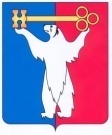 АДМИНИСТРАЦИЯ ГОРОДА НОРИЛЬСКАКРАСНОЯРСКОГО КРАЯПОСТАНОВЛЕНИЕ10.02.2022	   г. Норильск                                             № 96Об утверждении бюджетного прогноза муниципального образования город Норильск до 2027 годаВ соответствии со статьей 170.1 Бюджетного кодекса Российской Федерации, статьей 5 Положения о бюджете и бюджетном процессе на территории муниципального образования город Норильск, утвержденного решением Норильского городского Совета депутатов от 23.10.2007 № 5-94, постановлением Администрации города Норильска от 29.02.2016 № 139 «Об утверждении Порядка разработки и утверждения бюджетного прогноза муниципального образования город Норильск на долгосрочный период»,ПОСТАНОВЛЯЮ:1. Утвердить бюджетный прогноз муниципального образования город Норильск до 2027 года (прилагается).2.	Опубликовать настоящее постановление в газете «Заполярная правда» и разместить его на официальном сайте муниципального образования город Норильск.3. Настоящее постановление вступает в силу после его официального опубликования в газете «Заполярная правда».Глава города Норильска					   	                       Д.В. КарасевПриложение к постановлению Администрации города Норильскаот 10.02.2022 № 96Бюджетный прогноз муниципального образования город Норильскдо 2027 годаБюджетный прогноз муниципального образования город Норильск на долгосрочный период до 2027 года (далее – бюджетный прогноз) разработан в соответствии с требованиями статьи 170.1 Бюджетного кодекса Российской Федерации, Федерального закона от 28.06.2014 № 172-ФЗ «О стратегическом планировании в Российской Федерации», постановления Администрации города Норильска от 29.02.2016 № 139 «Об утверждении Порядка разработки и утверждения бюджетного прогноза муниципального образования город Норильск на долгосрочный период», на основании решения Норильского городского Совета депутатов от 25.09.2018 № 7/5-169 «О формировании бюджетного прогноза муниципального образования город Норильск на долгосрочный период».Бюджетный прогноз разработан на 6 лет на основе параметров прогноза социально-экономического развития муниципального образования город Норильск до 2027 года.Разработка бюджетного прогноза позволит:обеспечить предсказуемость бюджетной политики и бюджетного процесса на территории в долгосрочном периоде;оценить объем и структуру доходов и расходов бюджета города, муниципального долга;выработать меры, направленные на повышение эффективности функционирования бюджетной системы.Практическое применение бюджетного прогноза осуществляется при формировании проекта бюджета города на очередной финансовый год и плановый период, при разработке (внесении изменений) документов стратегического планирования, включая муниципальные программы, принятии решений о реализации (изменении условий и сроков реализации) отдельных масштабных проектов, оказывающих влияние на сбалансированность бюджета города.1. Основные подходы к формированию бюджетной политики муниципального образования город Норильск на долгосрочный периодЦелью бюджетной политики города до 2027 года является обеспечение устойчивости местного бюджета и содействие социально-экономическому развитию территории.В долгосрочном периоде бюджетная политика на территории муниципального образования город Норильск будет направлена на:1. обеспечение стабильного функционирования учреждений социальной сферы, предоставление качественных и доступных социальных услуг населению, сохранение дополнительных мер социальной поддержки для отдельных категорий граждан за счет средств местного бюджета.Реализация данного направления предполагает своевременное и полное финансирование социально-значимых расходов бюджета города, ориентирование деятельности учреждений социальной сферы в соответствии с потребностями населения, создание условий для получения населением города качественных услуг в сфере образования, культуры, спорта, социальной политики. 2. поддержание и развитие городской инфраструктуры.В прогнозном периоде планируется увеличение бюджетных ассигнований, направляемые на реконструкцию и капитальный ремонт объектов социальной сферы, жилищно-коммунального хозяйства, ремонт автомобильных дорог.  Средства бюджетов всех уровней и внебюджетных источников будут привлечены на территорию в рамках реализации мероприятий Комплексного плана социально-экономического развития муниципального образования город Норильск до 2035 года. Это позволит начать строительство (реконструкцию) жилья и объектов социальной инфраструктуры, а также увеличить объемы ремонтных работ с целью предотвращения роста аварийного жилищного фонда, улучшения качественной структуры жилья и условий проживания граждан.Также в бюджете города будут предусмотрены мероприятия по ремонту, модернизации и строительству объектов жилищно-коммунального хозяйства за счет средств, поступающих от ПАО «ГМК «Норильский никель» в рамках реализации Мирового соглашения от 23.04.2021.Все это позволит своевременно проводить ремонты объектов социальной и жилищной-коммунальной инфраструктуры, улично-дорожной сети, продолжить реализацию проектов по благоустройству города, что повысит привлекательность территории как для инвесторов, так и с точки зрения развития туризма, а также обеспечит жителям города комфортное проживание.3.	взаимодействие с региональными и федеральными органами власти в целях обеспечения сбалансированности бюджета города и привлечения средств из бюджетов всех уровней.В прогнозном периоде будет осуществляться взаимодействие с краевыми и федеральными органами власти для решения важных для города вопросов, в том числе в рамках реализации мероприятий Комплексного плана социально-экономического развития муниципального образования город Норильск до 2035 года, финансирование которого осуществляется за счет средств федерального, краевого, местного бюджетов и средств внебюджетных источников.Будет продолжен постоянный мониторинг изменений федерального и краевого законодательства, оказывающих влияние на формирование и исполнение бюджета города, а также, при необходимости, взаимодействие с вышестоящими органами власти по вопросам его совершенствования и компенсации потерь местных бюджетов.Привлечение средств из вышестоящих бюджетов на софинансирование собственных расходных полномочий будет также осуществляться путем участия муниципалитета в конкурсных отборах в рамках государственных программ Красноярского края.4. реализацию национальных целей и стратегических задач развития Российской Федерации, определенных Президентом Российской Федерации.Основным инструментом реализации национальных целей развития, определенных Президентом Российской Федерации, стали сформированные национальные, федеральные и региональные проекты. С 2019 года Норильск принимает участие в реализации отдельных национальных проектов. Органами местного самоуправления города проводится работа на краевом уровне в целях обеспечения максимально возможного участия в реализации региональных проектов, обеспечивающих достижение целей, показателей и результатов соответствующих федеральных проектов, вошедших в состав национальных проектов.Планируется продолжение такой работы в прогнозном периоде. Также будет проводиться мониторинг реализации мероприятий региональных проектов.5. повышение эффективности бюджетных расходов, в том числе за счет развития программно-целевых методов управления и повышения открытости бюджетного процесса.В прогнозном периоде сохраняется программно-целевой принцип формирования расходов в форме муниципальных программ. С учетом изменений законодательства на федеральном и краевом уровне продолжится работа по совершенствованию правовой базы, необходимой для планирования и исполнения бюджета города в программном формате.Публичность и доступность информации о бюджете и бюджетном процессе в городе будет обеспечена за счет регулярной публикации соответствующей информации для граждан на официальном сайте города, а также на едином портале бюджетной системы Российской Федерации.эффективное управление муниципальным долгом посредством:соблюдения ограничений, установленных бюджетным законодательством в отношении объема муниципального долга, расходов на обслуживание муниципального долга, размера дефицита бюджета;обеспечения минимально возможной стоимости обслуживания долговых обязательств;обеспечения исполнения долговых обязательств своевременно и в полном объеме. В долгосрочном периоде в качестве источника финансирования дефицита бюджета будут использоваться кредиты кредитных организаций. 2. Прогноз основных характеристик бюджета муниципального образования город Норильск, а также показателей объема муниципального долгаПри прогнозировании объема доходов и расходов бюджета города на период до 2027 годов учтены следующие подходы:в части доходов бюджета:Прогнозирование налоговых и неналоговых доходов осуществлялось в соответствии с действующим налоговым и бюджетным законодательством, муниципальными правовыми актами органов местного самоуправления муниципального образования город Норильск, а также с учетом предполагаемых к принятию изменений в законодательные и правовые акты Российской Федерации и Красноярского края, касающиеся бюджетных и налоговых правоотношений.При прогнозировании налоговых доходов учтены параметры прогноза социально-экономического развития муниципального образования город Норильск до 2027 года.Безвозмездные поступления из краевого бюджета спрогнозированы:на среднесрочный период – в объеме, предусмотренном Норильску в проекте краевого бюджета;на период, выходящий за пределы планового – на уровне объема средств, предусмотренного в последнем году планового периода.в части расходов бюджета:Прогнозирование базовых (текущих) расходов на среднесрочный период осуществлялось на основе утвержденного бюджета на текущий финансовый год, за исключением отдельных видов расходов, которые были проиндексированы в очередном финансовом году в соответствии с общекраевыми подходами.Расходы на период, выходящий за пределы планового, спрогнозированы на уровне последнего года планового периода, с учетом индексации на сводный индекс потребительских цен по Красноярскому краю, за исключением отдельных расходов.Расходы капитального характера спрогнозированы с учетом:- реализации мероприятий Комплексного плана социально-экономического развития муниципального образования город Норильск до 2035 года;- приведения дорожной сети города в нормативное состояние и дальнейшее ее поддержание в надлежащем состоянии;- необходимости завершения начатого строительства и ремонтов;- подготовки объектов социальной сферы к новому учебному году, отопительному сезону;- сохранения объемов работ по капитальному ремонту объектов жилищной сферы.В долгосрочном периоде сохранен программный принцип формирования расходов.в части дефицита бюджета и муниципального долга:Объем дефицита бюджета и муниципального долга не превысят ограничений, установленных бюджетным законодательством.Прогноз основных характеристик бюджета муниципального образования город Норильск на долгосрочный период приведен в приложении 1 к бюджетному прогнозу муниципального образования город Норильск до 2027 года.3. Показатели финансового обеспечения муниципальных программ, прогноз расходов бюджета муниципального образования город Норильск на осуществление непрограммных направлений деятельностиПри формировании прогноза расходов на реализацию муниципальных программ и непрограммных направлений деятельности на среднесрочный период учтены ассигнования, предусмотренные в проекте бюджета города на очередной финансовый год и плановый период.Расходы на период, выходящий за пределы планового, определены:- на реализацию муниципальных программ - на уровне объема финансового обеспечения муниципальных программ в последнем году планового периода, с учетом применения сводного индекса потребительских цен по Красноярскому краю и увеличения объема отдельных расходов капитального характера исходя из прогнозируемого роста поступлений налоговых и неналоговых доходов для реализации мероприятий Комплексного плана социально-экономического развития муниципального образования город Норильск до 2035 года;- непрограммные расходы бюджета города - на уровне объема непрограммных расходов в последнем году планового периода, без учета условно утверждаемых расходов.Показатели финансового обеспечения муниципальных программ и непрограммных направлений деятельности муниципального образования город Норильск приведены в приложении 2 к бюджетному прогнозу муниципального образования город Норильск до 2027 года.Прогноз основных характеристик бюджета муниципального образования город Норильск                 тыс. руб.                                                            Показатели финансового обеспечения муниципальных программ и непрограммных направлений деятельности муниципального образования город Норильсктыс. руб.Приложение 1к бюджетному прогнозу муниципального образования город Норильск до 2027 года Наименование показателяПрогнозПрогнозПрогнозПрогнозПрогнозПрогнозНаименование показателя2022 год2023 год2024 год2025 год2026 год2027 год12345671. Доходы бюджета,в том числе:22 624 595,021 981 096,521 663 094,222 510 351,723 227 242,023 974 735,5Налоговые и неналоговые доходы14 349 987,214 596 611,914 899 814,315 747 071,816 463 962,117 211 455,6Безвозмездные перечисления8 274 607,87 384 484,66 763 279,96 763 279,96 763 279,96 763 279,92. Расходы бюджета, в том числе:28 165 046,325 640 220,523 153 075,622 868 087,123 475 686,024 120 313,3Расходы на реализацию муниципальных программ26 454 505,723 604 425,721 297 703,822 008 826,922 616 425,823 261 053,1Расходы на реализацию непрограммных мероприятий1 710 540,62 035 794,81 855 371,8859 260,2859 260,2859 260,23. Дефицит (профицит) бюджета- 5 540 451,3- 3 659 124,0- 1 489 981,4- 357 735,4- 248 444,0- 145 577,84. Источники финансирования дефицита бюджета,в том числе:5 540 451,33 659 124,01 489 981,4357 735,4248 444,0145 577,8Заимствования муниципального образования-1 459 661,21 489 981,4357 735,4248 444,0145 577,8Использование остатков бюджетных средств бюджета5 540 451,32 199 462,8----Муниципальный долгна конец года-1 459 661,22 949 642,63 307 378,03 555 822,03 701 399,8Приложение 2к бюджетному прогнозу муниципального образования город Норильск до 2027 года Наименование показателяПрогнозПрогнозПрогнозПрогнозПрогнозПрогнозНаименование показателя2022 год2023 год2024 год2025 год2026 год2027 год1234567Муниципальные программы26 454 505,723 604 425,721 297 703,822 008 826,922 616 425,823 261 053,11. МП «Управление муниципальным имуществом»382 299,8349 116,9111 962,2ххх2. МП «Развитие образования»10 610 967,710 066 457,59 723 491,6ххх3. МП «Социальная поддержка жителей муниципального образования город Норильск»251 255,4244 615,5124 669,1ххх4. МП «Реформирование и модернизация жилищно-коммунального хозяйства и повышение энергетической эффективности»3 015 303,21 374 827,91 284 609,5ххх5. МП «Защита населения и территории от чрезвычайных ситуаций»690 543,2366 205,0337 873,4ххх6. МП «Приглашение специалистов, обладающих специальностями, являющимися дефицитными для муниципальных учреждений»65 413,265 413,265 413,2ххх7. МП «Благоустройство территории»333 595,6266 560,5248 523,5ххх8. МП «Развитие культуры»1 315 363,51 200 154,91 172 987,8ххх9. МП «Развитие физической культуры и спорта»1 080 953,7957 564,6946 866,0ххх10. МП «Молодежь муниципального образования город Норильск в XXI веке»86 850,266 294,860 742,0ххх11. МП «Развитие потребительского рынка, поддержка малого и среднего предпринимательства»59 036,352 298,448 958,1ххх12. МП «Развитие транспортной системы»5 643 057,85 171 638,04 856 249,5ххх13. МП «Формирование современной городской среды»67 655,964 913,03 245,6ххх14. МП «Развитие туризма»30 210,414 249,211 530,1ххх15. МП «Поддержание сохранности действующих и строительство новых объектов социальной инфраструктуры»1 262 617,51 158 050,6809 181,2ххх16. МП «Обеспечение доступным и комфортным жильем жителей муниципального образования город Норильск»352 896,9373 352,8114 895,4ххх17. МП «Содействие занятости населения»26 803,726 803,726 803,7ххх18. МП «Управление муниципальными финансами»245 914,9250 903,1229 459,4ххх19. МП «Экология и охрана окружающей среды»334 691,9313 102,7173 083,720. МП «Профилактика правонарушений и укрепление межнационального и межконфессионального согласия»22 573,811 563,57 996,921. МП «Комплексное социально-экономическое развитие города Норильска»576 501,11 210 339,9939 161,9Непрограммные расходы1 710 540,62 035 794,81 855 371,8859 260,2859 260,2859 260,2Итого28 165 046,325 640 220,523 153 075,622 868 087,123 475 686,024 120 313,3